CURRICULUM VITAE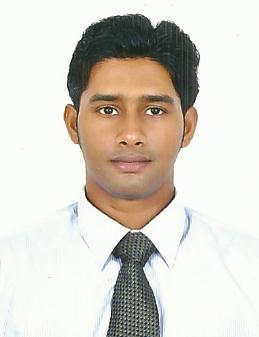 Cedric C/o-Mobile Number: +971505891826E-mail: cedric.327047@2freemail.com Career ObjectivesI seek to obtain a position in your established organization where I can utilize my skills and experience.Ability to work within a reputed organization would further enhance my performance.Profile SummarySixyears’ experience in diverse work environment in corporate offices, storage and warehouse, hospital, excellent customer service and good communication skills.Key SkillsExcellent communication skills English – written and verbalHighly motivated and Result driven.Analytical and problem-solving skillsOrganizational and managerial skills with ability to prioritize work and time managementFlexible and adaptable with changing environments.Capable of working both independently and as a part of team.Patient and tactfulActive listening skillsAbility to work well under pressureConfidentiality maintenanceComputer skills – MS Office, internet and emails, troubleshooting of computer related problems.Academic QualificationCompleted S.S.C. in March, 1996 – Goa Board of Secondary and Higher Secondary Education - India.Completed H.S.S.C. in March, 1999 – Commerce (Vocational) with Accountancy, Auditing and taxation as special subjects – Goa Board of Secondary and Higher Secondary Education - IndiaAdditional QualificationAdvanced Course in Software Engineering – CORE from APTECH, Goa – India, in October, 1999Diploma in Hardware Maintenance and Networking in May, 2005 from MANIPAL INSTITUTE OF COMPUTER EDUCATION, Goa Branch-India. Diploma in Computer Aided Designing-AutoCad2D and 3D Level in September, 2013 from MANIPAL INSTITUTE OF COMPUTER EDUCATION, Goa Branch-India.Work ExperienceComputer Operator In Nursing Department | Hamad Medical Corporation l Doha Qatar | July 2014 – October 2015.ResponsibilitiesTo operate the computer efficiently to produce patients file upon request to the staff.Maintain documentation of Monthly Report of the department staff activities.Assisting the staff towards MS Office and any other system related assistance.Maintaining records accurately and confidentiality of the patient files.Assist the staff to prepare presentation and expressing the facts in the form of bar diagrams, flow charts, tables, etc. related to their job activities.Perform file application and system recovery when needed.Work closely with data entry operators and help desk staff to coordinate strongly giving company an accurate and timely computer processing cycles.Contributes to team effort by accomplishing related results as needed.Keeping supplies requests for approval and ensure the proper use and disbursement of supplies.Maintain a detailed understanding of the job processing requirements and data flow for all applications systems.Creating and editing of company policy documents as required by the managementPerform related duties as required.Data Entry Operator In Cold Stores & Warehousing Department ITransport & Warehousing Group, Co., Kuwait I January 2007 – October 2011ResponsibilitiesPrepares source data for computer entries by compiling and sorting information; establishing entry priorities.Processes customer and account source documents by reviewing data for deficiencies, resolving discrepancies by using standard procedures or returning incomplete documents to the team leader for resolution.Enters customer and account data by inputting alphabetic and numeric information on keyboard or optical scanner according to screen format.Maintains data entry requirements by following data program techniques and procedures.Verifies entered customer and account data by reviewing, correcting, deleting or reentering data, combining data from both systems when account information is incomplete, purging files to eliminate duplication of data.Conducting inventory check of goods periodically or as required.Secures information by completing data base backups.Maintains operations by following policies and procedures, reporting required changes.Maintains customer confidence and protects operations by keeping information confidential.Contributes to team effort by accomplishing related results as needed.Documentation of invoices, acknowledgements and store requests from customers.Dealing with customers and handling visitors in an appropriate mannerDaily tally report of stock in and stock outEntry of all goods and maintaining electronic data and hard copy of the same.Responsible of handling clerical duties – filing, correspondence, orders, faxing, photocopying etc.Keeping supplies requests for approval and ensure the proper use and disbursement of supplies.Perform all other duties assigned by the Management.Data Entry Operator cum IT in Al Sirhan United Co., Kuwait - Rolex, LarosaJewellery, August 2006 – December 2006ResponsibilitiesMaintaining electronic data entry and hard copy of the total items incoming and outgoing.Responsible for handling all Administrative and clerical duties under direct supervisionSort, check and tally of the goods day-to-day wise, weekly, and monthly wiseDetailed report on stock in hand maintained for ready reference as and when required.Documentation of invoices, rechecking and acknowledgements, billing invoicesTroubleshooting of any system related issues.Keep all documents stored safely, maintain filing of bills, payments and other respective paper work.Responsible of handling clerical duties – filing, correspondence, orders, faxing, photocopying etc.Other duties as assigned.Trainee Engineer in the maintenance Department, Surana Telecom Ltd., Goa, June 2005 - February 2006ResponsibilitiesAll duties entitled during training and assisting the Engineer inclusive of Administrative/Clerical duties – filing, dispatching, supply request, maintaining electronic filing and general office routine.Preparing written reports and presentations for managements and customer reviewAttending briefings on new networks and new productsManaging of resources and staff.Troubleshooting with any system related problems if required.Understanding the work procedures as directed by the superiors.Other duties as assignedJob training in Impala Distillery & Brewery Ltd., Goa - India, April 2000 - May 2000ResponsibilitiesTo undertake the market Research in the complete area which includes in business to the company.Collecting data and preparing a combined survey report from every outlet related to the business.To update all contacts – telephone, business cards in a File.Maintain Hard copy and electronic filing system for easy access.Other duties as assigned.______________________________________________________________________________PERSONAL PROFILE:DATE OF BIRTH		:	16/01/1981NATIONALITY		:	INDIANMARRITIAL STATUS		:	MARRIEDRELIGION			:	Roman CatholicVisa Status.			:	Visit VisaPERSONAL DETAILS:Language skills:English	:	Fluent (written & spoken)Hindi		:	Fluent (written & spoken)References:        To be furnished upon request.